KARIBU CHAKAMAInternational projects for the development of         rural and poor areas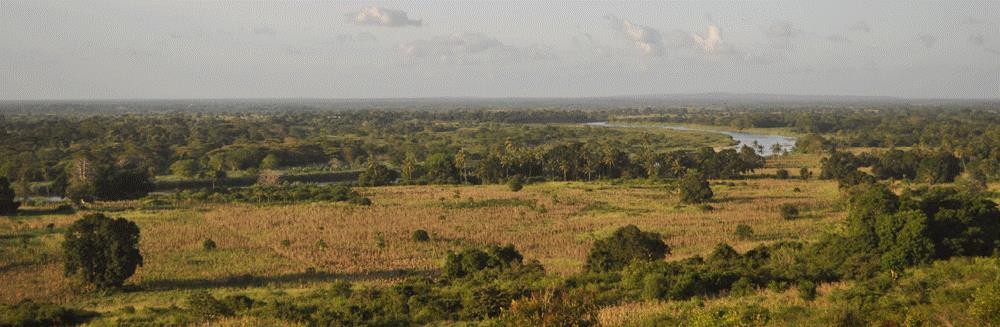 PROTOTYPE MODELWHY THE CHARITY PROJECTPREFACEThis   project    stems    from   the   deepest    and   most    beautiful    human    feeling, the  love     for     the neighbor.Jesus said, "Love your neighbor like you love yourself" and this project  totally respects these words The  Karibu  has    identified, therefore, its   neighbour  in   all    people    who    do   not    have    the means    to hope for a better future or, simply, all people who do not have the necessary care.Here is the desire to offer children free education and adults a continuous, profitable job.Here  is   also   the   desire   to  take    care  of   the  poor, sick   and  lonely  elderly  and   to   care   for   all    women ready to give birth to a new creature.In this way our project began, ten years ago.WHY KIBORABecause of  the inscrutable mysteries that  fascinate our life, one day  I  found myself pushed there from my destiny. Certainly by God's will.And  that  day  I  did  not   ask   the   people   about   their  poverty, but  I  came   spontaneously   to  tell them only "Ok, Where do we start?"I  did  not   waste   time  to  understand  the  reasons  of  that  poverty  and solitude  in the  middle  of  the savannah. The reality was as obvious as  the  answers  I  would  have received.That’s why I have never explained the reasons why they are poor.Today, we  are  a  public  school  with  official   certification    of    Ministry  of  Education  of      Kenya  that offers free education to 431 children aged 4 to 12.Do  not   ask  me  why  all this      ardor  in to  accomplish  this   project. I  can  only  say,  "We  are loving our neighbors like we love ourselves"Hoping  that   the children  of  today  will collect  this  heritage in  the next  future. popi fabrizio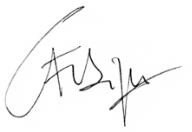 CHAKAMA AREA GENERAL PROJECTPROJECTS DONEPROJECTS TO BE   FINANCEDPRIMARY STANDARD 8CONSTRUCTION BUILDINGFURNISHINGSTEACHERSThe building consists of a building consisting of:1 room of 56 sqm the one to be used for classroomsThe furnishings consist of:1 Teacher DESKS40 Benches1 wall panels2 multifunctional cabinets2 chairs1 large meeting tableTEACHERS:TEACHERS 1TECHNICAL SCHOOL OF  WORKSChuo Cha UfundiFor the experience, made in Chakama in these 10 years, I realized that for most young people living in rural areas it is practically impossible to start university studies. The main problem is the economic factor.As a result, they find themselves educated at 18 but without the knowledge necessary to get a job.Therefore, we have decided to include in our educational project the creation of a school which, immediately after the Primary, offers the students technical lessons to learn seriously to work in the various commercial and industrial sectors and enter the world of work.We will start with four courses, the most useful and practical ones:Mason-painterPlumberElectricianFarmerwhile to follow we will start:Computer TechnologyMechanics / DriverTaylorRestaurant and Hotel servicesCarpenterThe school is dedicated to facilitate young learning and getting the job they prefer as soon as they learn.The theory will be teached from Monday to Thursday while Friday and Saturday the students will be assistant Example:Those who choose NURSE will be hospital assistant on Friday and Saturday while those who choose TAILOR will be a tailor's assistant and so on, the same for all other courses.Karibu will provide the structure for  theoretical courses in Kiborafarm  Center  and will offer  free accommodation for totally 24 students. They are only requested to pay boarding materials, accessories and food. Karibu will provide also the various agreements whit each partner involved for practice.At  the  end of  the courses  students  will receive our certification with   special note of  all  teachers   and  partners. The duration of the courses varies according to the coursesAll courses are continuous with one month break between the end  and the beginning  of the new course.We will open one SERVICES OFFICES in MALINDI to give job to all our student TILAPIA PROJECTIt  consists in the purchase of a land already identified, to build a small  lake using the waters of the GALANA River, both in and out.Tilapia has a high rhythm of both reproduction and egg quantity. This will ensure enough food for  the community and trade with all the neighboring towns to Malindi. Also shrimp and small river fish.The system consists of:Pipeline for running from river to lake and vice versa with control trap for drainage and water cleaningPump to facilitate the flow of water from the river to the lakeSmall cabin for pump control and operation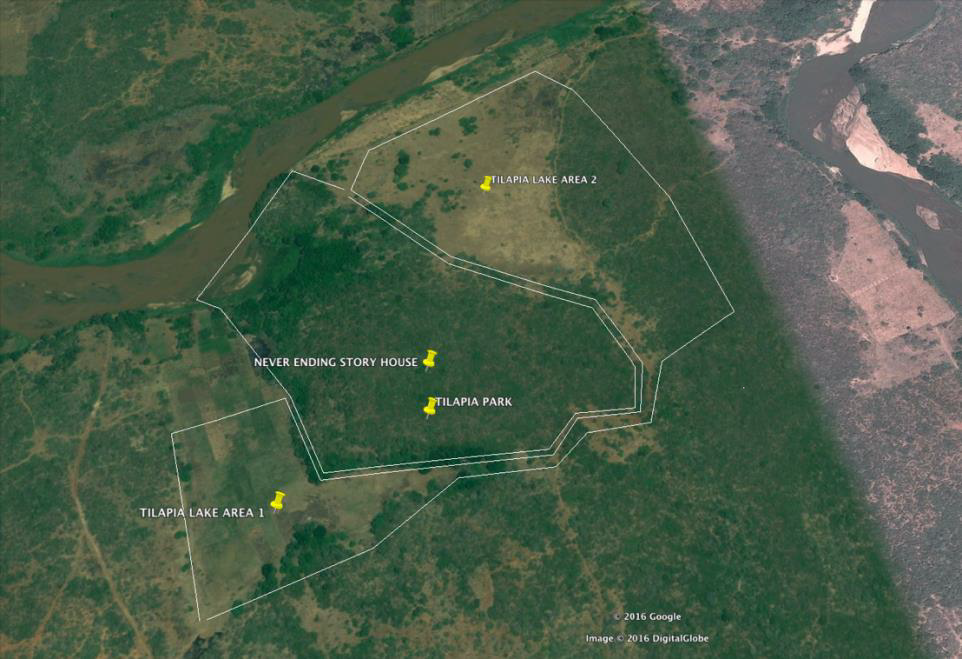 NEVER ENDING STORY HOUSEMaternity and elderly care projectThe final act of the project that starts with childhood and closes with the assistance of the elderly.The elderly, alone, poor and sick. In summary, a Resting House where they will be assisted with love and attention until their death. In particular, it will be of assistance to all terminal patients trying to make their last years of life less difficult.But to give the very meaning of the endless cycle of our lives, an area will be reserved for those who will be carefully assisted in the special, unique and wonderful moment of childbirth.The property is made up of many small, two-person cottages, scattered in the small grove close to the lake and all connected to the Direction and Reception Center.All this is free and subsidized by KARIBU ONLUS with the support of any donors.The initial cottages will be 8 to accommodate 16 elderly and will reach 24 in the next 5 years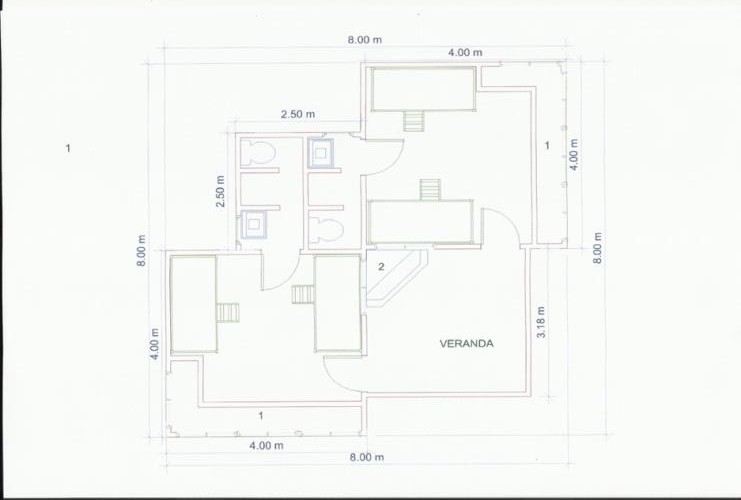 Example of cottages for two peopleCOMMUNITY HALLAGORA has always been the center of the polis, the city, a living nucleus.The sacred place for religious functions, the political site, the place of the encounter, the place where a community recognizes itself, the place where a community grows, with its rites, its laws, with its continuous live. And it governs.KIBORA is no exception, this is why the need for this vital structure.The KIBORA Agora will be in the shape of a shell and will be called KUBWA KAURI, the Great Shell, a sort of maternal womb for all its present and future children, to any ethnicity they belong to.The structure will be underground for 2.00 meters, surrounded by staircases and a large stage will be built at the southern end.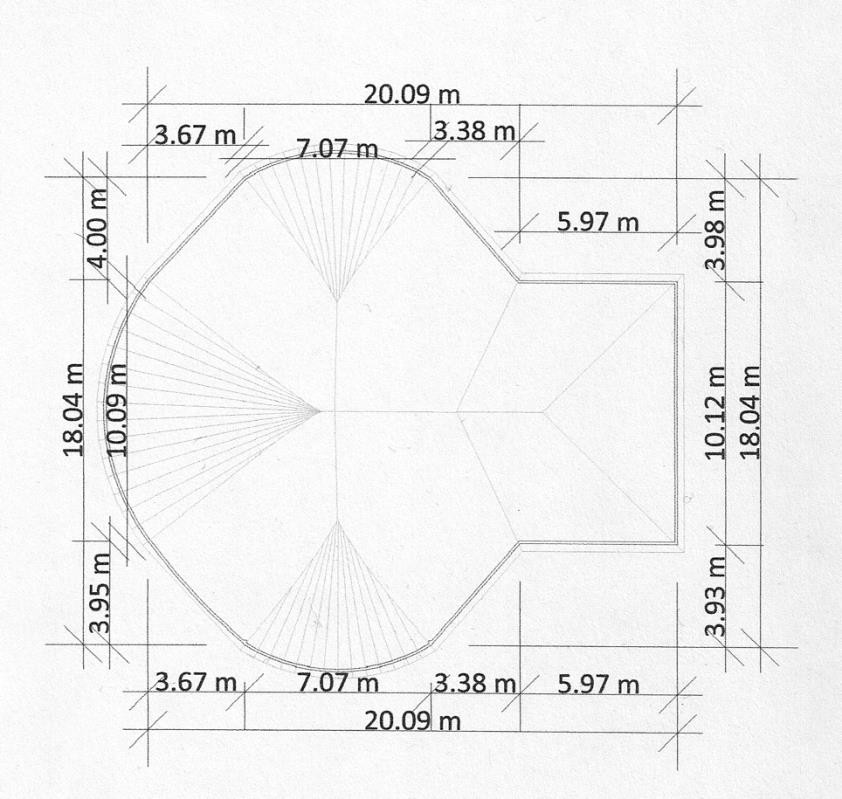 The cover will be supported by large wooden beams of casuarina specially treated and made entirely in MAKUTI, the characteristic roof of KenyaKARIBU ONLUS BUSINESS PLAN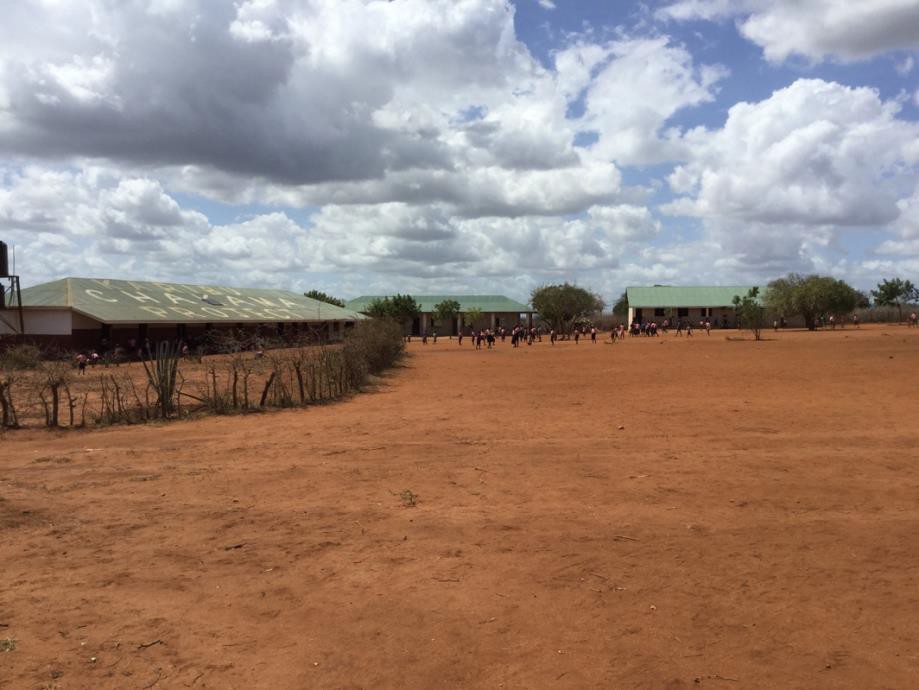 OUR FIRST BIG TARGET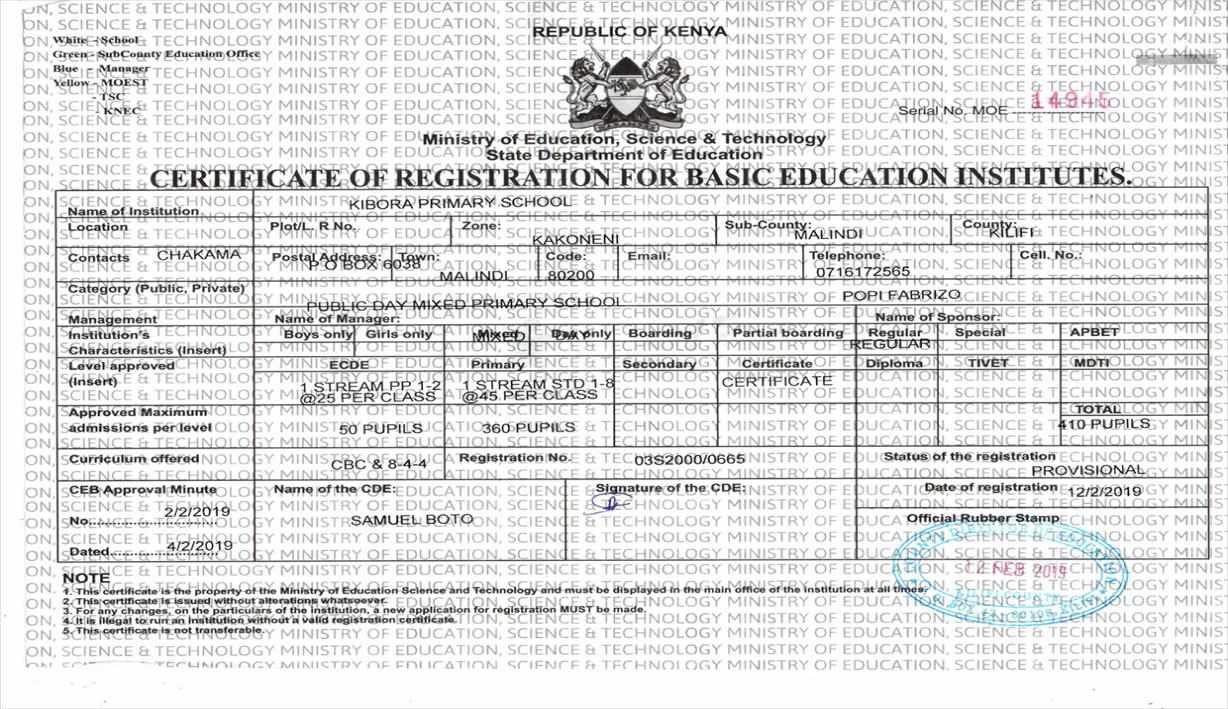 The most important thing you’ll never learn is to love and be loved in returnPROTOTYPE CBO CONSTITUTIONCOMMUNITIES AND CBOA community is the set of people who speak the same language, live in the same place and entrust to an organized CBO for the social management of their lives.For example, every democratic nation in the world is more or less organized at all population levels:  The nation, the regions, the municipalities, the villages, the city committee.Each of these bodies must have its own administration.  Of course everyone must comply with national laws but then laws and administrations must be adapted according to territorial and environmental needs.For example, those who live in the mountains have different life needs than those who live in the countryside, those who live by the sea and finally those who live in large cities.For all of them, however, there is a national governing body that guides the inhabitants by respecting the laws of the national government.  But everyone has to deal with his population and that is why he includes the CBO.The Government cannot always meet the needs of all citizens and this makes certain areas with many citizens isolated and abandoned to themselves.Poverty is the great unease of these areas and their populationThe CBO therefore affirms the filter of the Public Administration and the local population and has the aim of making decisions together with the representative of the Government to help the population and get out of poverty.CBO CHAKAMA  1-The CBO CHAKAMA is the voice of the people who speak to the government.  2-The CBO meets once a month to discuss the problems, requests of one or more citizens, the needs and urgencies of the community.  3-The CBO meets with the population 2 times a year to pay the ratio of all the work done, things done, to do, the money spent, the money collected.  4-The CBO will have a bank account and each citizen will have free access to verify the regularity.  5- The CBO will always show the monthly reports on the bulletin board of its headquarters.  6-The CBO will be its headquarters, COMMUNITY HALL.  It will be provided by Karibu Onlus, at its own expense, by 2020.  7-The CBO must deal with the life of the population, therefore in prevalence of Work,School,Health,Environment  8-The CBO must be made up of members of all social strata and ages.  * Youth 5 (20/30 years)  * Adults 8 (31/60)  * Seniors 4 (Over 60 years)  9-Each member of the CBO receives a salary of Ksh 500 for each monthly meeting and Ksh 1000 on the occasion of the two annual reports.  10-To be protected by the CBO the population must register with the CBO and must pay a monthly sum of Ksh 500 for the expenses incurred by the CBO.  11-The CBO must renew its members every two years and the registered population will choose.  12-The CBO must:  * Provide jobs, inside and outside your jurisdiction.  * Manage schools in agreement with Principals, Vice Principals and Relatives Committee.  * Improve healthcare facilities  * Improve public structures (roads-water-power-buildings)  * Define the realization of new projects with Karibu Onlus.  13-The first members of the CBO will be chosen by the Karibu Onlus in agreement with ministerial representatives.14-Instead, it will be the population enrolled in the CBO, when it reaches 500 members, that will choose its new representatives.  15-Each newly elected CBO member must swear loyalty, honesty, transparency and seriousness of his duties before the population and his oath will be well photographed and recorded in audio  16-Any member, none excluded, who will behave contrary to his oath foreseen in article 15, will be judged by the population in the first of the two half-yearly meetings following his absence.  16-The member, depending on degree of seriousness of the crime committed, will be dismissed and never more able to be re-elected or reported to the government judicial authority  17- The CBO is made up as follows:  * President  * Vice president  * Treasurer  * Secretary  * Sports Department 1  * Health Department 3  * Labor Department 3  * Schools Department 3  * Public Structures Department 3  18-In votes among the members of the CBO relating to any type of choice, the President is always the last to vote.  19-Each member must participate in all CBO meetings.  He can be missing up to twice during a year with incontrovertible written justification but he cannot be missing at the two meetings with the population.  Missing a meeting with the population imposes a recall letter from the President and after the 3rd recall the member will be separated from the CBO and replaced with an alternate member chosen by the President.  This alternate will remain in office until the first subsequent six-monthly meeting.20-The CBO will always take care of registered citizens who are poor and sick.Karibu will take care of all the necessary needs after carefully reading the situation.21-Citizens enrolled in the CBO regulations immediately obtain:  * Free school for each child  * Medical assistance for the elderlyAll other benefits will come year by year.22- The plans planned for the future are all in collaboration with the Karibu Onlus:  * Fishing point: All members ordered free right to 1 kg of fish per month.  * Technical Insitute: provide free education to learn a job in a short time.  * Employment agency in Malindi: find work for students attending the Technical Institute  * Free water: each member will be entitled to a certain free monthly quantity of clean water.  * NESH: the structure that will host women giving birth and lonely elderly people, poor and sick.  * Acquisition of land: to open new crops, offer new job opportunities and build new structures.  * Purchase of vehicles is intended for school use, commercial use towards Malindi, medical services for medical emergencies.  Members will always travel for free.  * Construction of a sports center in association with an Italian sports club.  * Playgrounds and equipmentObviously all this will not happen in a single day but it is like a large mango tree.  It will be a sprout at the beginning, it will bring wonderful fruits that we all enjoy, always!The CBO CHAKAMA must be the example for all the other rural communities in poor areas scattered in Kenya.In this way the first men hanging on the earth grew, evolved and built the great civilization of today.KIBORA PRIMARY SCHOOLPRIMARY   STD -1-2-3-4-5-6-7         PRE-PRYMARY PP1-2DIFFERENT PROJECTS:LIBRARYCHAPPELWATER SUPPLYPOWER SUPPLY       OPPORTUNITIES                  1. SHAMBA 16 Acres               2. (Vegetables and Fruit)                       BEE-KEEPING           PRIMARY STANDARD 8BUILDINGFURNISHINGEQUIPMENTSTAFF   TECHNICAL   SCHOOL   OF   WORKSBUILDINGFURNISHINGEQUIPMENTSTAFF                  TILAPIA       WATER      CONTROL   EQUIPMENTLAKECOMMUNITY HALL                      Main Building                RestaurantOfficesFirst AidStage Store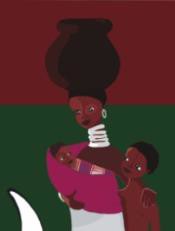 NEVER ENDING STORY HOUSE(NESH)BUILDINGFURNISHINGEQUIPMENTSTAFF202020212022PRIMARY STD 8LIBRARYCHAPPELTECHNICAL SCHOOLTILAPIA LAKE&PARKNESH HospitalCOMMUNITY HALL